Творческо-познавательный проект  «Дары осени» с детьми старшей  группы № 9.	Дата:  06.10.14-17.10.14         Тип проекта: познавательный, творческий         Участники: дети 5-6 лет, воспитатели, родители, музыкальный  руководитель.        Актуальность проекта:  воспитанники нашей группы – жители города и имеют недостаточные сведения о растительном мире. Расширить их представления очень важно, причем сделать это так, чтобы детям было интересно и чтобы они сами принимали активное участие в реализации   данного  проекта.        Цель проекта: способствовать формированию у детей представлений об окружающем мире, развитию творческого потенциала воспитанников,   	объединить усилия родителей и педагогов по воспитанию детей.         Задачи: Социально-коммуникативное развитие:способствовать развитию игрового опыта ребенка;способствовать умению принимать игровую задачу и действовать в соответствии с ней;помогать детям в освоении способов взаимодействия со сверстниками в игре;способствовать укреплению дружественных отношений в коллективе сверстников;развивать игровую деятельность, единение детей; воспитывать доброжелательное отношение друг к другу;Познавательное развитие:способствовать формированию умения составлять  описательный  рассказ, опираясь на алгоритм;формировать у детей представления об овощах и фруктах, ягодах, их пользе, использовании, классификации, познакомить с процессом выращивания;способствовать развитию  памяти, сообразительности, логическому мышлению.Художественно-эстетическое  развитие:способствовать развитию предпосылок ценностно-смыслового восприятия и понимания произведений искусства (словесного, музыкального, изобразительного),  мира природы; способствовать становлению эстетического отношения к окружающему миру; способствовать  восприятию  музыки, художественной литературы, фольклора; способствовать стимулированию  сопереживания персонажам художественных произведений; способствовать реализации  самостоятельной творческой деятельности детей (изобразительной, конструктивно-модельной, музыкальной и др.).Физическое развитие:способствовать сохранению и укреплению физического и психического здоровья детей;способствовать формированию  у детей представлений о здоровом образе жизни;Речевое развитие:способствовать формированию у детей грамматического строя речи;способствовать расширению словаря у детей;способствовать развитию речевого творчества у детей;способствовать формированию у детей понимания на слух текстов различных жанров  детской литературы;знакомить детей  с художественной литературой о растениях;    Итоговое мероприятие:  выставка творческих работ из природного материала     Ответственные:  воспитатели Сафонова М.В., Васильева Е.Е.	Содержание работы над проектом.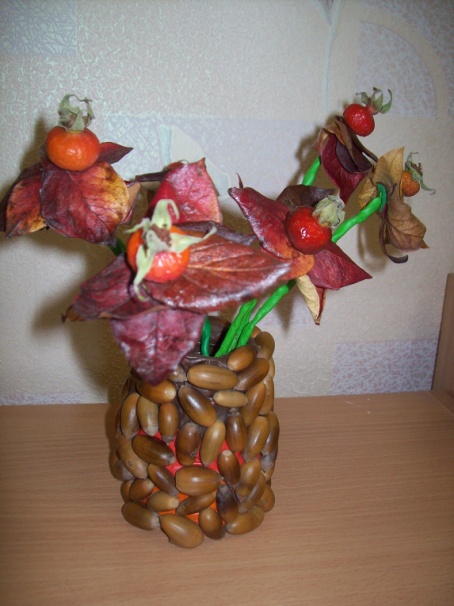 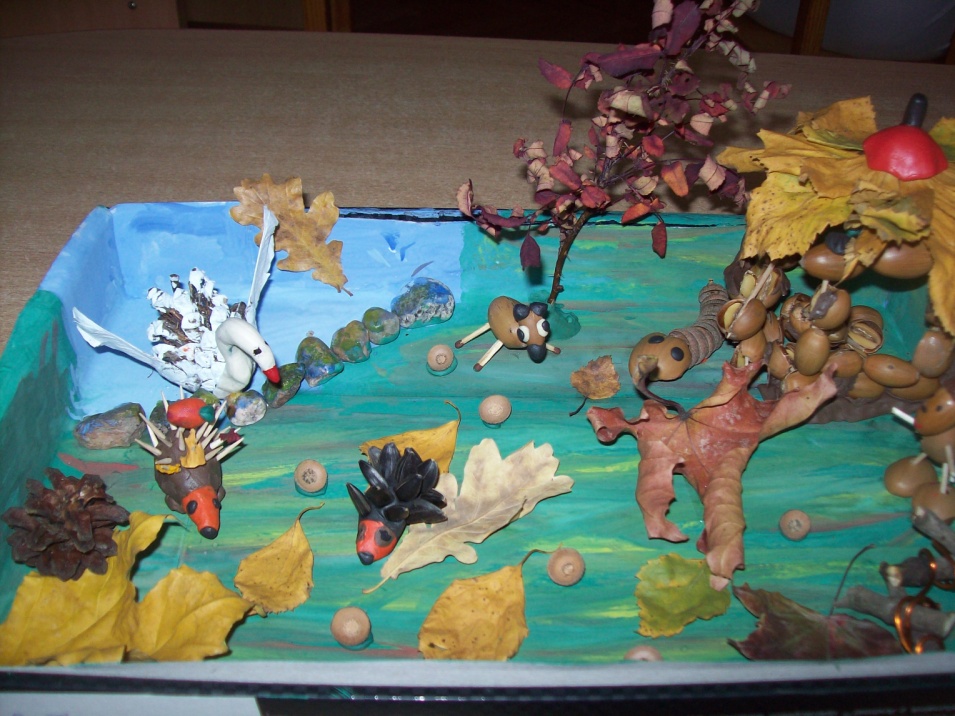 №направ-лениеразвитиявид   деятельностисовместная деятельность взрослого  и детей с учетоминтеграции образовательных областейсамостоятельная деятельность детей(создание условий, предметно-пространственная развивающая среда в группе)взаимодействие с родителями, социальными партнерами.№направ-лениеразвитиявид   деятельности(групповая, подгрупповая)самостоятельная деятельность детей(создание условий, предметно-пространственная развивающая среда в группе)взаимодействие с родителями, социальными партнерами.1.познавательноеигроваяОсенние викторины.Дидактические игры: «Во саду ли в огороде», «Что где растет», «Что спряталось»Уголок ролевых игр театры по сказкам СутееваПапка – передвижка «Полезные продукты»Помощь в сборе иллюстративного материала1.познавательноекоммуникативнаяПроблемная сит. «Как мама готовила заготовки на зиму»Алгоритм приготовления.Папка – передвижка «Полезные продукты»Помощь в сборе иллюстративного материала1.познавательноепознавательно – исследовательскаяопыты эксперименты (обследование овощей и фруктов)Д.И. «Узнай на ощупь», «Узнай на вкус»Уголок развития интеллекта и дидактических игр«Геометрическая мозаика», « С какого дерева листок», «До-после»Папка – передвижка «Полезные продукты»Помощь в сборе иллюстративного материала1.познавательноевосприятие художественной литературыЧтение, рассматривание и обсуждение познавательных книг о здоровье и ЗОЖ человека.Творческий альбом по ЗОЖПапка – передвижка «Полезные продукты»Помощь в сборе иллюстративного материала2.речевоеигровая    Сочинение былей и небылиц об осени, об овощах, фруктах, грибах. Книжки – самоделки2.речевоекоммуникативнаяИгра «Приготовим суп, компот»Игровые задачи и проблемные ситуации.Алгоритм«Как приготовитьсалат», «Как приготовить суп, компот»Книжки – самоделки2.речевоевосприятие художественной литературы и фольклора Чтение и разучивание стихотворений об осени, о дарах осени.  Книжный уголоккниги для чтения и рассматривания А.С. Пушкин «Уж небо осенью дышало», «Листопад», «Гадкий утенок» стих. Бунина, Сказка  «Лягушка-путешественница».Книжки – самоделки3.социально-коммуникативноеигровая  Сюжетно-ролевые игры: «Путешествия», «Универсам», «Фермеры».Режиссерская игра: «Приключение в осеннем лесу».атрибуты к играмПомощь в пополнении сюжетных игр атрибутами3.социально-коммуникативноекоммуникативнаяСочинение загадок об осени.  Рассматривание и обсуждение осенних картин/иллюстраций/фотографий.Беседы: «Опасные ситуации в природе»;«Съедобное-несъедобное».Беседа (Зачем мыть овощи и фрукты)Решение проблемных ситуаций.(Я заблудился в лесу)Обсуждение: «Правила безопасного поведения на экскурсии».иллюстрации, картотека проблемных ситуацийПомощь в пополнении сюжетных игр атрибутами3.социально-коммуникативноеэлементарная трудовая Наблюдения и труд в природе.Наблюдение за трудом взрослых: дворник.Рассказ о сельскохозяйственных работах, сборе урожая: «хлеборобы», «садоводы»,«овощеводы».ИллюстрацииПомощь в пополнении сюжетных игр атрибутами4.художественно-эстетическоеигровая    Д.И. «Какого цвета овощи, фрукты,  ягоды»Организация выставки поделок из природного материалаПомощь в подборке иллюстрационного материала  для коллажа4.художественно-эстетическоепознавательно – исследовательскаяД.И. «Опиши, я угадаю»Схемы для составления описанияОрганизация выставки поделок из природного материалаПомощь в подборке иллюстрационного материала  для коллажа4.художественно-эстетическоевосприятие художественной литературы и фольклораРассматривание репродукций картин с последующим обсуждениемОрганизация выставки поделок из природного материалаПомощь в подборке иллюстрационного материала  для коллажа4.художественно-эстетическоеконструирование из различных материаловмашины для уборки урожаяпостройка огородаОрганизация выставки поделок из природного материалаПомощь в подборке иллюстрационного материала  для коллажа4.художественно-эстетическоеизобразительнаяРисование, лепка, аппликация: «Дары осени», «Осенний лес», «Овощи-фрукты»«Дары леса» Создание коллажа «Кладовая витаминов».Организация выставки поделок из природного материалаПомощь в подборке иллюстрационного материала  для коллажа4.художественно-эстетическоемузыкальная Интегративная деятельность: слушание «Времена года» (П.И. Чайковский, А.Вивальди), «Осень» (А. Александров), продуктивная деятельность.Песенное творчество: «Осенью» (Г.Зингер), «Листопад» (Т.Попатенко), «Улетают журавли» (В. Кикто), «Огородная хороводная» (Б.Можжевелов).Музыкально-ритмические движения и импровизации: «Урожайная» (А.Филиппенко), «Танец с колосьями» (И. Дунаевский).подборка музыкального репертуаракартотека песен, хороводных игр и музыкально-ритмических движенийОрганизация выставки поделок из природного материалаПомощь в подборке иллюстрационного материала  для коллажа5.физическоедвигательная     Физкультурные занятия игрового и сюжетного характера: «Путешествие в осенний лес», «Собираем урожай»,  «Планета зверей».Досуг: «Приключение в осеннем лесу».Картотека подвижных игр, атрибуты к играмДосуг: «Приключение в осеннем лесу».5.физическоеигровая    Дидактические игры с элементами движения, подвижные игры (осенние игры и забавы).Картотека подвижных игр, атрибуты к играмКартотека подвижных народных игр